深圳市城市更新历史用地处置暂行规定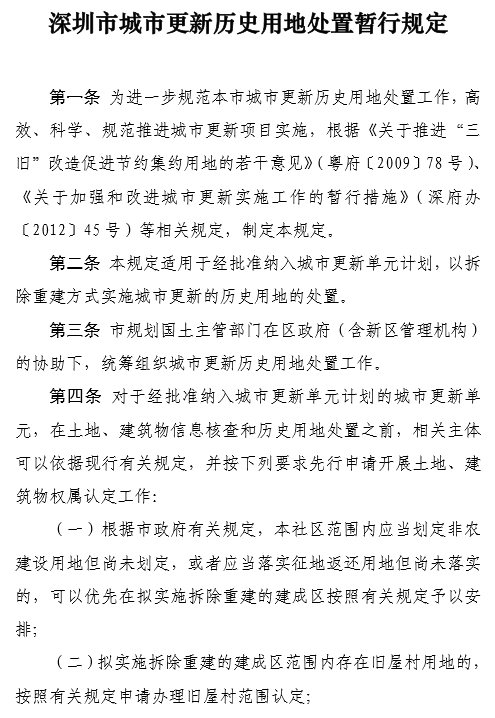 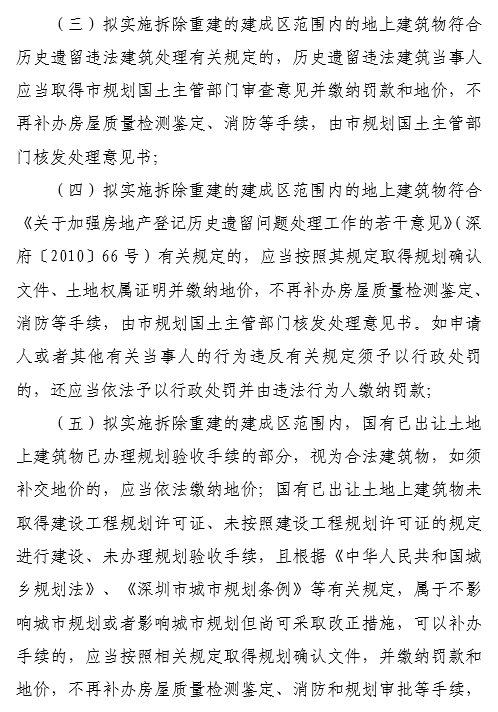 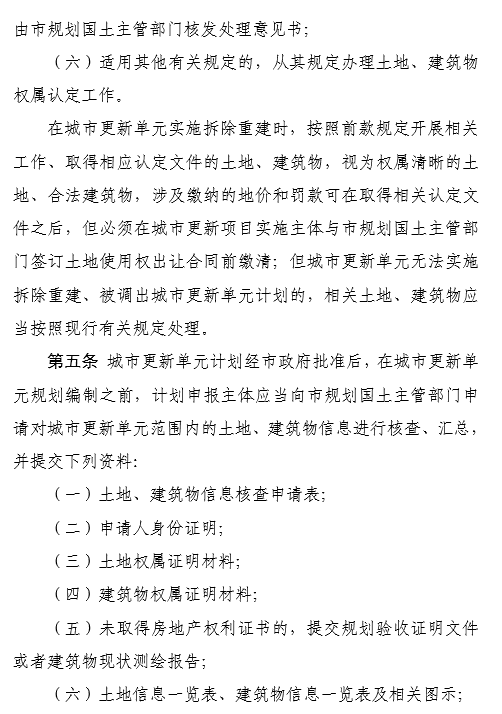 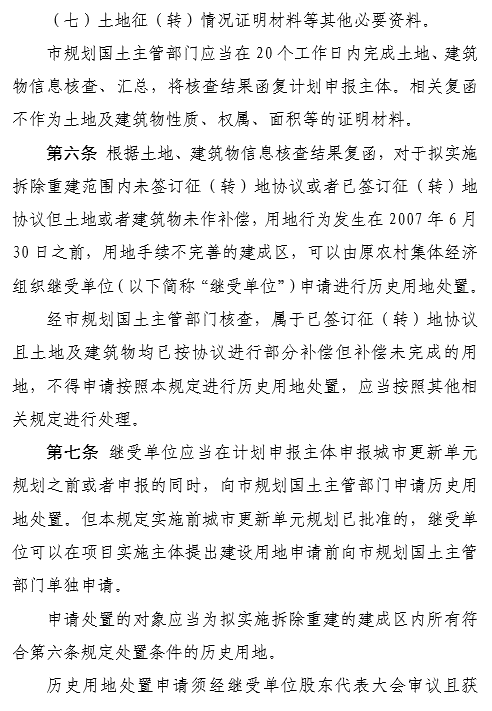 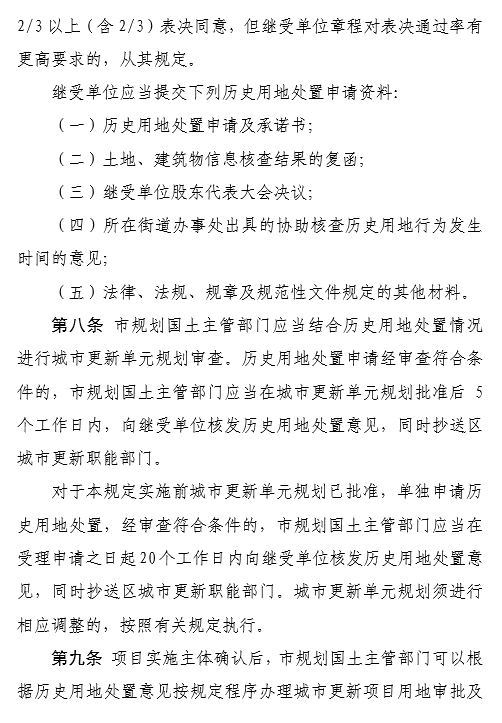 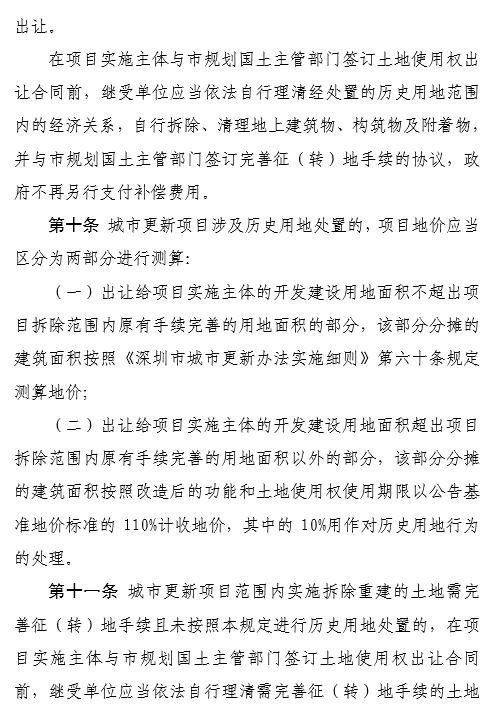 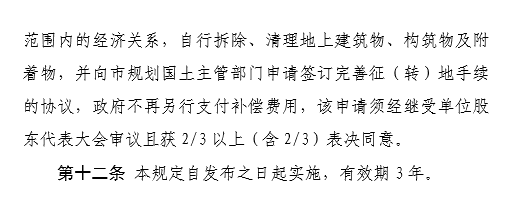 